Пост-релиз практической конференции«Потенциал (малых) ТРЦ в (малых) городах ЦФО»Инвестиционная компания KEYCAPITAL, интернет-портал ShopAndMall.ru и управляющая компания ЗНАК 20 июня 2017в ТРЦ «Реутов Парк» провели практическую конференцию, посвященную повышению эффективности управления небольших торговых центров в малых городах ЦФО.Приглашенные эксперты делились реальными кейсы из практики и рассматривали самые «больные» вопросы без прикрас.Модераторами дискуссии выступили Эвелина Ишметова, Директор по консалтингу и развитию инвестиционной компании KEY CAPITAL, председатель Экспертного совета по редевелопменту при РГУД и Самвел Арутюнян, генеральный директор и главный редактор ShopAndMall.ru, ведущий радиопередачи о ритейле «Торговое дело» на радио «МедиаМетрикс».Первым выступил ведущий консультант отдела исследований и консалтинга компании «Магазин Магазинов», Андрей Сурков с общей аналитикой по малым городам ЦФО: платежеспособность отдельных городов, количество качественных ТРЦ на душу населения, существующий потенциал.Почему выгодно управлять малыми объектами в малых городах, в чем выгода и как повысить эффективность управления рассказала Елена Лебедева, управляющий партнер  консалтинговой компании «Знак».Тему эффективного управления подхватила коммерческий директор федеральной компании ITD, Индира Шафикова с докладом: Управление островными площадями. Ее компания арендует все общественные зоны в торговом центре, согласует количество и концепцию островных арендаторов и сдает их в субаренду. При этом взаимодействие с проектантами и заказ оборудования ITD берет тоже на себя.Евгения Лосякова, руководитель отдела аренды Управляющей компании ТРЦ «Реутов Парк» продолжила тему островных площадей в докладе: Коммерциализация спасет бюджет: управление «островами». Евгения на примере собственного объекта показала где и какие «острова» были размещены, что наиболее востребовано в настоящее время, какие технические требования предъявляют арендаторы.Опытом ловкого управления вендингом поделился генеральный партнер федеральной компании вендинговой компании Magic Group, Александр Перемятов. Его доклад запомнился историческим экскурсом в советские времена, а также рассказом про современные форматы вендинговых машин, представленные на последней выставке в Китае.О создании оптимальной концепции ТРЦ в малом городе на примере ТРЦ «Весна!» в Лыткарино, рассказал Станислав Хелминский, член совета директоров компании Alto Assets. Спикер сравнил попытку коммерциализации общественных пространств в «добычей воды из камней», призвав вернуться на шаг проектирования торгового центра и заранее закладывать эффективные решения.Секретами управление общественными пространствами согласился поделиться со слушателями Павел Мажоров, независимый эксперт, руководитель исследовательского проекта Клуб «Сделай!», посвященного изучению общественных пространств торговых центров. Спикер представил собственный временный проект в ТРЦ «Реутов Парк», рассказал о его задачах и достижениях, предложив считать конкурентами не только другие ТРЦ, но и парки, библиотеки, ДК и другие места общественного досуга.Завершила мероприятие Ольга Летютина, генеральный директор УК «Столица Менеджмент» своим докладом про особенности управления сетью из трех малых ТЦ “Столица” в Зеленограде. Районники, по словам спикера, не только нашли свою целевую аудиторию, но и смогли удержать её при открытии более крупного Zelenopark.После конференции Дмитрий Караваев,генеральный директор управляющей компании ТРЦ «Реутов Парк» лично провелэкскурсию по объекту для гостей, показав таких необычных арендаторов как Почта России, студия танцев TODES, тир и т.п.Мероприятие прошло при информационной поддержке CRE.ru, Newretail и Arendator.ru.Презентации участников доступны по ссылке: https://cloud.mail.ru/public/NENw/YyT67qUf4Справка об организаторах: Инвестиционная компания KEYCAPITAL - профессиональный пре-девелопер, работающий на инвестиционно-строительном рынке России с 2014 года. Основная сфера нашей деятельности - управление проектами и привлечение инвестиций для увеличения доходности и ликвидности объектов недвижимости. Основная компетенция - арендный бизнес, многофункциональные комплексы, проекты редевелопмента и комплексного освоения территорий. www.keycapital.ruИнтернет-портал ShopAndMall.ru - СМИ, информационно-аналитический портал и ежемесячный журнал SAM. Бизнес-Подписка на контакты ритейлеров (2450+), торговых центров (1550+) и ритейл-франшиз с ежедневным обновлением. Новости рынка, статьи, аналитика. Рабочий инструмент для профессионалов.www.shopandmall.ruИнфо-партнеры мероприятия: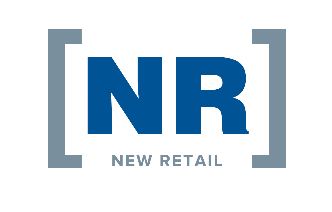 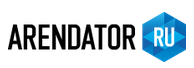 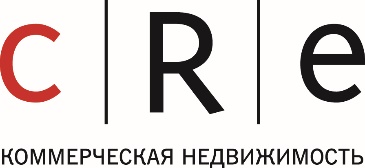 